            網路家庭國際資訊股份有限公司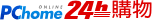 倉儲物流部 實習生應徴資料表HR029-06姓	名姓	名出 生 日 期出 生 日 期出 生 日 期出 生 日 期年	月	日年	月	日年	月	日年	月	日年	月	日年	月	日年	月	日年	月	日應徵職稱應徵職稱身 分 證 字	號身 分 證 字	號身 分 證 字	號身 分 證 字	號身 分 證 字	號身 分 證 字	號實習生實習生通訊地址：通訊地址：通訊地址：通訊地址：通訊地址：通訊地址：通訊地址：通訊地址：通訊地址：通訊地址：通訊地址：通訊地址：通訊地址：通訊地址：通訊地址：通訊地址：通訊地址：通訊地址：通訊地址：通訊地址：通訊地址：通訊地址：通訊地址：聯絡電話：	手機：	電子郵件：聯絡電話：	手機：	電子郵件：聯絡電話：	手機：	電子郵件：聯絡電話：	手機：	電子郵件：聯絡電話：	手機：	電子郵件：聯絡電話：	手機：	電子郵件：聯絡電話：	手機：	電子郵件：聯絡電話：	手機：	電子郵件：聯絡電話：	手機：	電子郵件：聯絡電話：	手機：	電子郵件：聯絡電話：	手機：	電子郵件：聯絡電話：	手機：	電子郵件：聯絡電話：	手機：	電子郵件：聯絡電話：	手機：	電子郵件：聯絡電話：	手機：	電子郵件：聯絡電話：	手機：	電子郵件：聯絡電話：	手機：	電子郵件：聯絡電話：	手機：	電子郵件：聯絡電話：	手機：	電子郵件：聯絡電話：	手機：	電子郵件：聯絡電話：	手機：	電子郵件：聯絡電話：	手機：	電子郵件：聯絡電話：	手機：	電子郵件：學	校	名	稱學	校	名	稱學	校	名	稱學	校	名	稱學	校	名	稱學	校	名	稱學	校	名	稱學	校	名	稱學	校	名	稱學	校	名	稱科	系	名	稱科	系	名	稱科	系	名	稱科	系	名	稱科	系	名	稱科	系	名	稱科	系	名	稱科	系	名	稱學	號學	號學	號學	號班	別工	作	經	驗工	作	經	驗工	作	經	驗工	作	經	驗工	作	經	驗職	位職	位職	位公	司	名	稱公	司	名	稱公	司	名	稱公	司	名	稱公	司	名	稱公	司	名	稱主 管 姓 名及	職	稱主 管 姓 名及	職	稱主 管 姓 名及	職	稱主 管 電 話主 管 電 話主 管 電 話薪	給薪	給離	職	原	因起起起迄迄職	位職	位職	位公	司	名	稱公	司	名	稱公	司	名	稱公	司	名	稱公	司	名	稱公	司	名	稱主 管 姓 名及	職	稱主 管 姓 名及	職	稱主 管 姓 名及	職	稱主 管 電 話主 管 電 話主 管 電 話薪	給薪	給離	職	原	因年月月年月職	位職	位職	位公	司	名	稱公	司	名	稱公	司	名	稱公	司	名	稱公	司	名	稱公	司	名	稱主 管 姓 名及	職	稱主 管 姓 名及	職	稱主 管 姓 名及	職	稱主 管 電 話主 管 電 話主 管 電 話薪	給薪	給離	職	原	因請針對自我的個性詳加說明(例優缺點):請針對自我的個性詳加說明(例優缺點):請針對自我的個性詳加說明(例優缺點):請針對自我的個性詳加說明(例優缺點):請針對自我的個性詳加說明(例優缺點):請針對自我的個性詳加說明(例優缺點):請針對自我的個性詳加說明(例優缺點):請針對自我的個性詳加說明(例優缺點):請針對自我的個性詳加說明(例優缺點):請針對自我的個性詳加說明(例優缺點):請針對自我的個性詳加說明(例優缺點):請針對自我的個性詳加說明(例優缺點):請針對自我的個性詳加說明(例優缺點):請針對自我的個性詳加說明(例優缺點):請針對自我的個性詳加說明(例優缺點):請針對自我的個性詳加說明(例優缺點):請針對自我的個性詳加說明(例優缺點):請針對自我的個性詳加說明(例優缺點):請針對自我的個性詳加說明(例優缺點):請針對自我的個性詳加說明(例優缺點):請針對自我的個性詳加說明(例優缺點):請針對自我的個性詳加說明(例優缺點):請針對自我的個性詳加說明(例優缺點):自認能勝任所應徵職務之原因:自認能勝任所應徵職務之原因:自認能勝任所應徵職務之原因:自認能勝任所應徵職務之原因:自認能勝任所應徵職務之原因:自認能勝任所應徵職務之原因:自認能勝任所應徵職務之原因:自認能勝任所應徵職務之原因:自認能勝任所應徵職務之原因:自認能勝任所應徵職務之原因:自認能勝任所應徵職務之原因:自認能勝任所應徵職務之原因:自認能勝任所應徵職務之原因:自認能勝任所應徵職務之原因:自認能勝任所應徵職務之原因:自認能勝任所應徵職務之原因:自認能勝任所應徵職務之原因:自認能勝任所應徵職務之原因:自認能勝任所應徵職務之原因:自認能勝任所應徵職務之原因:自認能勝任所應徵職務之原因:自認能勝任所應徵職務之原因:自認能勝任所應徵職務之原因:工作相關證照-堆高機證照	有	無	；其它證照: 	工作相關證照-堆高機證照	有	無	；其它證照: 	工作相關證照-堆高機證照	有	無	；其它證照: 	工作相關證照-堆高機證照	有	無	；其它證照: 	工作相關證照-堆高機證照	有	無	；其它證照: 	工作相關證照-堆高機證照	有	無	；其它證照: 	工作相關證照-堆高機證照	有	無	；其它證照: 	工作相關證照-堆高機證照	有	無	；其它證照: 	工作相關證照-堆高機證照	有	無	；其它證照: 	工作相關證照-堆高機證照	有	無	；其它證照: 	工作相關證照-堆高機證照	有	無	；其它證照: 	工作相關證照-堆高機證照	有	無	；其它證照: 	工作相關證照-堆高機證照	有	無	；其它證照: 	工作相關證照-堆高機證照	有	無	；其它證照: 	工作相關證照-堆高機證照	有	無	；其它證照: 	工作相關證照-堆高機證照	有	無	；其它證照: 	工作相關證照-堆高機證照	有	無	；其它證照: 	工作相關證照-堆高機證照	有	無	；其它證照: 	工作相關證照-堆高機證照	有	無	；其它證照: 	工作相關證照-堆高機證照	有	無	；其它證照: 	工作相關證照-堆高機證照	有	無	；其它證照: 	工作相關證照-堆高機證照	有	無	；其它證照: 	工作相關證照-堆高機證照	有	無	；其它證照: 	可從事需搬重、需長時間久站久走、工作環境熱或冷之相關工作 是	否，請填原因 	可從事需搬重、需長時間久站久走、工作環境熱或冷之相關工作 是	否，請填原因 	可從事需搬重、需長時間久站久走、工作環境熱或冷之相關工作 是	否，請填原因 	可從事需搬重、需長時間久站久走、工作環境熱或冷之相關工作 是	否，請填原因 	可從事需搬重、需長時間久站久走、工作環境熱或冷之相關工作 是	否，請填原因 	可從事需搬重、需長時間久站久走、工作環境熱或冷之相關工作 是	否，請填原因 	可從事需搬重、需長時間久站久走、工作環境熱或冷之相關工作 是	否，請填原因 	可從事需搬重、需長時間久站久走、工作環境熱或冷之相關工作 是	否，請填原因 	可從事需搬重、需長時間久站久走、工作環境熱或冷之相關工作 是	否，請填原因 	可從事需搬重、需長時間久站久走、工作環境熱或冷之相關工作 是	否，請填原因 	可從事需搬重、需長時間久站久走、工作環境熱或冷之相關工作 是	否，請填原因 	可從事需搬重、需長時間久站久走、工作環境熱或冷之相關工作 是	否，請填原因 	可從事需搬重、需長時間久站久走、工作環境熱或冷之相關工作 是	否，請填原因 	可從事需搬重、需長時間久站久走、工作環境熱或冷之相關工作 是	否，請填原因 	可從事需搬重、需長時間久站久走、工作環境熱或冷之相關工作 是	否，請填原因 	可從事需搬重、需長時間久站久走、工作環境熱或冷之相關工作 是	否，請填原因 	可從事需搬重、需長時間久站久走、工作環境熱或冷之相關工作 是	否，請填原因 	可從事需搬重、需長時間久站久走、工作環境熱或冷之相關工作 是	否，請填原因 	可從事需搬重、需長時間久站久走、工作環境熱或冷之相關工作 是	否，請填原因 	可從事需搬重、需長時間久站久走、工作環境熱或冷之相關工作 是	否，請填原因 	可從事需搬重、需長時間久站久走、工作環境熱或冷之相關工作 是	否，請填原因 	可從事需搬重、需長時間久站久走、工作環境熱或冷之相關工作 是	否，請填原因 	可從事需搬重、需長時間久站久走、工作環境熱或冷之相關工作 是	否，請填原因 	能否配合加班？	是	否，請填原因 	能否配合加班？	是	否，請填原因 	能否配合加班？	是	否，請填原因 	能否配合加班？	是	否，請填原因 	能否配合加班？	是	否，請填原因 	能否配合加班？	是	否，請填原因 	能否配合加班？	是	否，請填原因 	能否配合加班？	是	否，請填原因 	能否配合加班？	是	否，請填原因 	能否配合加班？	是	否，請填原因 	能否配合加班？	是	否，請填原因 	能否配合加班？	是	否，請填原因 	能否配合加班？	是	否，請填原因 	能否配合加班？	是	否，請填原因 	能否配合加班？	是	否，請填原因 	能否配合加班？	是	否，請填原因 	能否配合加班？	是	否，請填原因 	能否配合加班？	是	否，請填原因 	能否配合加班？	是	否，請填原因 	能否配合加班？	是	否，請填原因 	能否配合加班？	是	否，請填原因 	能否配合加班？	是	否，請填原因 	能否配合加班？	是	否，請填原因 	是否可接受上班場所禁止抽煙、嚼檳榔、飲食及上班前或上班時間喝酒：是   否是否可接受上班場所禁止抽煙、嚼檳榔、飲食及上班前或上班時間喝酒：是   否是否可接受上班場所禁止抽煙、嚼檳榔、飲食及上班前或上班時間喝酒：是   否是否可接受上班場所禁止抽煙、嚼檳榔、飲食及上班前或上班時間喝酒：是   否是否可接受上班場所禁止抽煙、嚼檳榔、飲食及上班前或上班時間喝酒：是   否是否可接受上班場所禁止抽煙、嚼檳榔、飲食及上班前或上班時間喝酒：是   否是否可接受上班場所禁止抽煙、嚼檳榔、飲食及上班前或上班時間喝酒：是   否是否可接受上班場所禁止抽煙、嚼檳榔、飲食及上班前或上班時間喝酒：是   否是否可接受上班場所禁止抽煙、嚼檳榔、飲食及上班前或上班時間喝酒：是   否是否可接受上班場所禁止抽煙、嚼檳榔、飲食及上班前或上班時間喝酒：是   否是否可接受上班場所禁止抽煙、嚼檳榔、飲食及上班前或上班時間喝酒：是   否是否可接受上班場所禁止抽煙、嚼檳榔、飲食及上班前或上班時間喝酒：是   否是否可接受上班場所禁止抽煙、嚼檳榔、飲食及上班前或上班時間喝酒：是   否是否可接受上班場所禁止抽煙、嚼檳榔、飲食及上班前或上班時間喝酒：是   否是否可接受上班場所禁止抽煙、嚼檳榔、飲食及上班前或上班時間喝酒：是   否是否可接受上班場所禁止抽煙、嚼檳榔、飲食及上班前或上班時間喝酒：是   否是否可接受上班場所禁止抽煙、嚼檳榔、飲食及上班前或上班時間喝酒：是   否是否可接受上班場所禁止抽煙、嚼檳榔、飲食及上班前或上班時間喝酒：是   否是否可接受上班場所禁止抽煙、嚼檳榔、飲食及上班前或上班時間喝酒：是   否是否可接受上班場所禁止抽煙、嚼檳榔、飲食及上班前或上班時間喝酒：是   否是否可接受上班場所禁止抽煙、嚼檳榔、飲食及上班前或上班時間喝酒：是   否是否可接受上班場所禁止抽煙、嚼檳榔、飲食及上班前或上班時間喝酒：是   否是否可接受上班場所禁止抽煙、嚼檳榔、飲食及上班前或上班時間喝酒：是   否本公司未提供住宿，實習期間您如何打理住宿問題? 	本公司未提供住宿，實習期間您如何打理住宿問題? 	本公司未提供住宿，實習期間您如何打理住宿問題? 	本公司未提供住宿，實習期間您如何打理住宿問題? 	本公司未提供住宿，實習期間您如何打理住宿問題? 	本公司未提供住宿，實習期間您如何打理住宿問題? 	本公司未提供住宿，實習期間您如何打理住宿問題? 	本公司未提供住宿，實習期間您如何打理住宿問題? 	本公司未提供住宿，實習期間您如何打理住宿問題? 	本公司未提供住宿，實習期間您如何打理住宿問題? 	本公司未提供住宿，實習期間您如何打理住宿問題? 	本公司未提供住宿，實習期間您如何打理住宿問題? 	本公司未提供住宿，實習期間您如何打理住宿問題? 	本公司未提供住宿，實習期間您如何打理住宿問題? 	本公司未提供住宿，實習期間您如何打理住宿問題? 	本公司未提供住宿，實習期間您如何打理住宿問題? 	本公司未提供住宿，實習期間您如何打理住宿問題? 	本公司未提供住宿，實習期間您如何打理住宿問題? 	本公司未提供住宿，實習期間您如何打理住宿問題? 	本公司未提供住宿，實習期間您如何打理住宿問題? 	本公司未提供住宿，實習期間您如何打理住宿問題? 	本公司未提供住宿，實習期間您如何打理住宿問題? 	本公司未提供住宿，實習期間您如何打理住宿問題? 	可實習時段意願排序：	早(0730-1630)	晚(0930-1830)	夜一(1300-2200)可實習時段意願排序：	早(0730-1630)	晚(0930-1830)	夜一(1300-2200)可實習時段意願排序：	早(0730-1630)	晚(0930-1830)	夜一(1300-2200)可實習時段意願排序：	早(0730-1630)	晚(0930-1830)	夜一(1300-2200)可實習時段意願排序：	早(0730-1630)	晚(0930-1830)	夜一(1300-2200)可實習時段意願排序：	早(0730-1630)	晚(0930-1830)	夜一(1300-2200)可實習時段意願排序：	早(0730-1630)	晚(0930-1830)	夜一(1300-2200)可實習時段意願排序：	早(0730-1630)	晚(0930-1830)	夜一(1300-2200)可實習時段意願排序：	早(0730-1630)	晚(0930-1830)	夜一(1300-2200)可實習時段意願排序：	早(0730-1630)	晚(0930-1830)	夜一(1300-2200)可實習時段意願排序：	早(0730-1630)	晚(0930-1830)	夜一(1300-2200)可實習時段意願排序：	早(0730-1630)	晚(0930-1830)	夜一(1300-2200)可實習時段意願排序：	早(0730-1630)	晚(0930-1830)	夜一(1300-2200)可實習時段意願排序：	早(0730-1630)	晚(0930-1830)	夜一(1300-2200)可實習時段意願排序：	早(0730-1630)	晚(0930-1830)	夜一(1300-2200)可實習時段意願排序：	早(0730-1630)	晚(0930-1830)	夜一(1300-2200)可實習時段意願排序：	早(0730-1630)	晚(0930-1830)	夜一(1300-2200)可實習時段意願排序：	早(0730-1630)	晚(0930-1830)	夜一(1300-2200)可實習時段意願排序：	早(0730-1630)	晚(0930-1830)	夜一(1300-2200)可實習時段意願排序：	早(0730-1630)	晚(0930-1830)	夜一(1300-2200)可實習時段意願排序：	早(0730-1630)	晚(0930-1830)	夜一(1300-2200)可實習時段意願排序：	早(0730-1630)	晚(0930-1830)	夜一(1300-2200)可實習時段意願排序：	早(0730-1630)	晚(0930-1830)	夜一(1300-2200)本人允許網路家庭國際資訊股份有限公司(下稱公司)審查本表所填各項資料，並鄭重聲明本表各項內容均屬實、無虛報情事。公司為人事管理之目的，將蒐集、處理及利用您提供之上述個人資料，並於公司存續期間依法妥善保管．若您不願意提供您的個人資料予公司，公司有權自行判斷是否同意處理您的職務應徵請求．	填表人簽名：	填表日期：       年       月       日本人允許網路家庭國際資訊股份有限公司(下稱公司)審查本表所填各項資料，並鄭重聲明本表各項內容均屬實、無虛報情事。公司為人事管理之目的，將蒐集、處理及利用您提供之上述個人資料，並於公司存續期間依法妥善保管．若您不願意提供您的個人資料予公司，公司有權自行判斷是否同意處理您的職務應徵請求．	填表人簽名：	填表日期：       年       月       日本人允許網路家庭國際資訊股份有限公司(下稱公司)審查本表所填各項資料，並鄭重聲明本表各項內容均屬實、無虛報情事。公司為人事管理之目的，將蒐集、處理及利用您提供之上述個人資料，並於公司存續期間依法妥善保管．若您不願意提供您的個人資料予公司，公司有權自行判斷是否同意處理您的職務應徵請求．	填表人簽名：	填表日期：       年       月       日本人允許網路家庭國際資訊股份有限公司(下稱公司)審查本表所填各項資料，並鄭重聲明本表各項內容均屬實、無虛報情事。公司為人事管理之目的，將蒐集、處理及利用您提供之上述個人資料，並於公司存續期間依法妥善保管．若您不願意提供您的個人資料予公司，公司有權自行判斷是否同意處理您的職務應徵請求．	填表人簽名：	填表日期：       年       月       日本人允許網路家庭國際資訊股份有限公司(下稱公司)審查本表所填各項資料，並鄭重聲明本表各項內容均屬實、無虛報情事。公司為人事管理之目的，將蒐集、處理及利用您提供之上述個人資料，並於公司存續期間依法妥善保管．若您不願意提供您的個人資料予公司，公司有權自行判斷是否同意處理您的職務應徵請求．	填表人簽名：	填表日期：       年       月       日本人允許網路家庭國際資訊股份有限公司(下稱公司)審查本表所填各項資料，並鄭重聲明本表各項內容均屬實、無虛報情事。公司為人事管理之目的，將蒐集、處理及利用您提供之上述個人資料，並於公司存續期間依法妥善保管．若您不願意提供您的個人資料予公司，公司有權自行判斷是否同意處理您的職務應徵請求．	填表人簽名：	填表日期：       年       月       日本人允許網路家庭國際資訊股份有限公司(下稱公司)審查本表所填各項資料，並鄭重聲明本表各項內容均屬實、無虛報情事。公司為人事管理之目的，將蒐集、處理及利用您提供之上述個人資料，並於公司存續期間依法妥善保管．若您不願意提供您的個人資料予公司，公司有權自行判斷是否同意處理您的職務應徵請求．	填表人簽名：	填表日期：       年       月       日本人允許網路家庭國際資訊股份有限公司(下稱公司)審查本表所填各項資料，並鄭重聲明本表各項內容均屬實、無虛報情事。公司為人事管理之目的，將蒐集、處理及利用您提供之上述個人資料，並於公司存續期間依法妥善保管．若您不願意提供您的個人資料予公司，公司有權自行判斷是否同意處理您的職務應徵請求．	填表人簽名：	填表日期：       年       月       日本人允許網路家庭國際資訊股份有限公司(下稱公司)審查本表所填各項資料，並鄭重聲明本表各項內容均屬實、無虛報情事。公司為人事管理之目的，將蒐集、處理及利用您提供之上述個人資料，並於公司存續期間依法妥善保管．若您不願意提供您的個人資料予公司，公司有權自行判斷是否同意處理您的職務應徵請求．	填表人簽名：	填表日期：       年       月       日本人允許網路家庭國際資訊股份有限公司(下稱公司)審查本表所填各項資料，並鄭重聲明本表各項內容均屬實、無虛報情事。公司為人事管理之目的，將蒐集、處理及利用您提供之上述個人資料，並於公司存續期間依法妥善保管．若您不願意提供您的個人資料予公司，公司有權自行判斷是否同意處理您的職務應徵請求．	填表人簽名：	填表日期：       年       月       日本人允許網路家庭國際資訊股份有限公司(下稱公司)審查本表所填各項資料，並鄭重聲明本表各項內容均屬實、無虛報情事。公司為人事管理之目的，將蒐集、處理及利用您提供之上述個人資料，並於公司存續期間依法妥善保管．若您不願意提供您的個人資料予公司，公司有權自行判斷是否同意處理您的職務應徵請求．	填表人簽名：	填表日期：       年       月       日本人允許網路家庭國際資訊股份有限公司(下稱公司)審查本表所填各項資料，並鄭重聲明本表各項內容均屬實、無虛報情事。公司為人事管理之目的，將蒐集、處理及利用您提供之上述個人資料，並於公司存續期間依法妥善保管．若您不願意提供您的個人資料予公司，公司有權自行判斷是否同意處理您的職務應徵請求．	填表人簽名：	填表日期：       年       月       日本人允許網路家庭國際資訊股份有限公司(下稱公司)審查本表所填各項資料，並鄭重聲明本表各項內容均屬實、無虛報情事。公司為人事管理之目的，將蒐集、處理及利用您提供之上述個人資料，並於公司存續期間依法妥善保管．若您不願意提供您的個人資料予公司，公司有權自行判斷是否同意處理您的職務應徵請求．	填表人簽名：	填表日期：       年       月       日本人允許網路家庭國際資訊股份有限公司(下稱公司)審查本表所填各項資料，並鄭重聲明本表各項內容均屬實、無虛報情事。公司為人事管理之目的，將蒐集、處理及利用您提供之上述個人資料，並於公司存續期間依法妥善保管．若您不願意提供您的個人資料予公司，公司有權自行判斷是否同意處理您的職務應徵請求．	填表人簽名：	填表日期：       年       月       日本人允許網路家庭國際資訊股份有限公司(下稱公司)審查本表所填各項資料，並鄭重聲明本表各項內容均屬實、無虛報情事。公司為人事管理之目的，將蒐集、處理及利用您提供之上述個人資料，並於公司存續期間依法妥善保管．若您不願意提供您的個人資料予公司，公司有權自行判斷是否同意處理您的職務應徵請求．	填表人簽名：	填表日期：       年       月       日本人允許網路家庭國際資訊股份有限公司(下稱公司)審查本表所填各項資料，並鄭重聲明本表各項內容均屬實、無虛報情事。公司為人事管理之目的，將蒐集、處理及利用您提供之上述個人資料，並於公司存續期間依法妥善保管．若您不願意提供您的個人資料予公司，公司有權自行判斷是否同意處理您的職務應徵請求．	填表人簽名：	填表日期：       年       月       日本人允許網路家庭國際資訊股份有限公司(下稱公司)審查本表所填各項資料，並鄭重聲明本表各項內容均屬實、無虛報情事。公司為人事管理之目的，將蒐集、處理及利用您提供之上述個人資料，並於公司存續期間依法妥善保管．若您不願意提供您的個人資料予公司，公司有權自行判斷是否同意處理您的職務應徵請求．	填表人簽名：	填表日期：       年       月       日本人允許網路家庭國際資訊股份有限公司(下稱公司)審查本表所填各項資料，並鄭重聲明本表各項內容均屬實、無虛報情事。公司為人事管理之目的，將蒐集、處理及利用您提供之上述個人資料，並於公司存續期間依法妥善保管．若您不願意提供您的個人資料予公司，公司有權自行判斷是否同意處理您的職務應徵請求．	填表人簽名：	填表日期：       年       月       日本人允許網路家庭國際資訊股份有限公司(下稱公司)審查本表所填各項資料，並鄭重聲明本表各項內容均屬實、無虛報情事。公司為人事管理之目的，將蒐集、處理及利用您提供之上述個人資料，並於公司存續期間依法妥善保管．若您不願意提供您的個人資料予公司，公司有權自行判斷是否同意處理您的職務應徵請求．	填表人簽名：	填表日期：       年       月       日本人允許網路家庭國際資訊股份有限公司(下稱公司)審查本表所填各項資料，並鄭重聲明本表各項內容均屬實、無虛報情事。公司為人事管理之目的，將蒐集、處理及利用您提供之上述個人資料，並於公司存續期間依法妥善保管．若您不願意提供您的個人資料予公司，公司有權自行判斷是否同意處理您的職務應徵請求．	填表人簽名：	填表日期：       年       月       日本人允許網路家庭國際資訊股份有限公司(下稱公司)審查本表所填各項資料，並鄭重聲明本表各項內容均屬實、無虛報情事。公司為人事管理之目的，將蒐集、處理及利用您提供之上述個人資料，並於公司存續期間依法妥善保管．若您不願意提供您的個人資料予公司，公司有權自行判斷是否同意處理您的職務應徵請求．	填表人簽名：	填表日期：       年       月       日本人允許網路家庭國際資訊股份有限公司(下稱公司)審查本表所填各項資料，並鄭重聲明本表各項內容均屬實、無虛報情事。公司為人事管理之目的，將蒐集、處理及利用您提供之上述個人資料，並於公司存續期間依法妥善保管．若您不願意提供您的個人資料予公司，公司有權自行判斷是否同意處理您的職務應徵請求．	填表人簽名：	填表日期：       年       月       日本人允許網路家庭國際資訊股份有限公司(下稱公司)審查本表所填各項資料，並鄭重聲明本表各項內容均屬實、無虛報情事。公司為人事管理之目的，將蒐集、處理及利用您提供之上述個人資料，並於公司存續期間依法妥善保管．若您不願意提供您的個人資料予公司，公司有權自行判斷是否同意處理您的職務應徵請求．	填表人簽名：	填表日期：       年       月       日